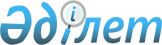 Об утверждении Правил оказания социальной помощи, установления размеров и определения перечня отдельных категорий нуждающихся граждан
					
			Утративший силу
			
			
		
					Решение Уланского районного маслихата Восточно-Казахстанской области от 31 марта 2016 года N 14. Зарегистрировано Департаментом юстиции Восточно-Казахстанской области 25 апреля 2016 года N 4517. Утратило силу - решением Уланского районного маслихата Восточно-Казахстанской области от 28 марта 2018 года № 183
      Сноска. Утратило силу - решением Уланского районного маслихата Восточно-Казахстанской области от 28.03.2018 № 183 (вводится в действие по истечении десяти календарных дней после дня его первого официального опубликования).

      Примечание РЦПИ.

      В тексте документа сохранена пунктуация и орфография оригинала.

      В соответствии с пунктом 2-3 статьи 6 Закона Республики Казахстан от 23 января 2001 года "О местном государственном управлении и самоуправлении в Республике Казахстан", постановлением  Правительства Республики Казахстан от 21 мая 2013 года № 504 "Об утверждении Типовых правил оказания социальной помощи, установления размеров и определения перечня отдельных категорий нуждающихся граждан", Уланский районный маслихат РЕШИЛ:

      1. Утвердить прилагаемые Правила оказания социальной помощи, установления размеров и определения перечня отдельных категорий нуждающихся граждан.

      2. Признать утратившим силу решение Уланского районного маслихата № 195 от 30 июня 2014 года "Об утверждении Правил оказания социальной помощи, установления размеров и определения перечня отдельных категорий нуждающихся граждан" (зарегистрировано в Реестре государственной регистрации нормативных правовых актов за номером 3415, опубликовано в газете "Уланские зори" от 05 августа 2014 года № 63).

      3. Настоящее решение вводится в действие по истечении десяти календарных дней после дня его первого официального опубликования. Правила оказания социальной помощи, установления размеров и определения перечня отдельных категорий нуждающихся граждан
      Сноска. Правила - в редакции решения Уланского районного маслихата Восточно-Казахстанского области от 30.03.2017 № 88 (вводится в действие по истечении десяти календарных дней после дня его первого официального опубликования). 1. Общие положения
      1. Основные термины и понятия, которые используются в Правилах оказания социальной помощи, установления размеров и определения перечня отдельных категорий нуждающихся граждан (далее – Правила):
      1) памятные даты – события, имеющие общенародное историческое, духовное, культурное значение и оказавшие влияние на ход истории Республики Казахстан;
      2) специальная комиссия – комиссия, создаваемая решением акима района по рассмотрению заявления лица (семьи), претендующего на оказание социальной помощи в связи с наступлением трудной жизненной ситуации;
      3) прожиточный минимум – необходимый минимальный денежный доход на одного человека, равный по величине стоимости минимальной потребительской корзины, рассчитываемой органами статистики Восточно-Казахстанской области, 
      4) праздничные дни – дни национальных и государственных праздников Республики Казахстан;
      5) среднедушевой доход семьи (гражданина) – доля совокупного дохода семьи, приходящаяся на каждого члена семьи в месяц;
      6) трудная жизненная ситуация – ситуация, объективно нарушающая жизнедеятельность гражданина, которую он не может преодолеть самостоятельно;
      7) уполномоченный орган – государственное учреждение "Отдел занятости и социальных программ Уланского района", финансируемое за счет местного бюджета, осуществляющее оказание социальной помощи;
      8) уполномоченная организация – Уланское районное отделение Департамента "Межведомственный расчетный центр социальных выплат" - филиал некоммерческого акционерного общества "Государственная корпорация "Правительство для граждан" по Восточно-Казахстанской области. 
      9) участковая комиссия – комиссия, создаваемая решением акима сельского, поселкового округа, для проведения обследования материального положения лиц (семей), обратившихся за социальной помощью, и подготовки заключений;
      10) предельный размер – утвержденный максимальный размер социальной помощи.
      2. Для целей настоящих Правил под социальной помощью понимается помощь, предоставляемая местным исполнительным органом Уланского района (далее – МИО) в денежной форме отдельным категориям нуждающихся граждан (далее – получатели) в случае наступления трудной жизненной ситуации, а также к памятным датам и праздничным дням.
      3. Настоящие Правила распространяются на лиц, зарегистрированных на территории района.
      4. Социальная помощь предоставляется лицу (семье) единовременно и (или) периодически (ежемесячно). 
      5. Участковые и специальные комиссии осуществляют свою деятельность на основании положений, утверждаемых акиматом Восточно-Казахстанской области. 2. Порядок определения перечня категорий получателей социальной помощи, установления размеров социальной помощи и порога среднедушевого дохода
      6. Перечень категорий получателей, предельные размеры социальной помощи, сроки обращения за социальной помощью при наступлении трудной жизненной ситуации вследствие стихийного бедствия или пожара, устанавливаются акиматом Уланского района и утверждаются решением Уланского районного маслихата.
      При этом основаниями для отнесения граждан к категории нуждающихся при наступлении трудной жизненной ситуации являются:
      1) основания, предусмотренные Законодательством Республики Казахстан. 
      2) причинение ущерба гражданину (семье), либо его имуществу вследствие стихийного бедствия или пожара, либо наличие социально значимого заболевания;
      3) наличие среднедушевого дохода, не превышающего порога, установленного Уланским районным маслихатом в кратном отношении к прожиточному минимуму.
      7. Перечень категорий получателей социальной помощи: 
      1) сиротство; 
      2) отсутствие родительского попечения; 
      3) безнадзорность несовершеннолетних, в том числе девиантное поведение; 
      3-1) нахождение несовершеннолетних в организациях образования с особым режимом содержания;
      4) ограничение возможностей раннего психофизического развития детей от рождения до трех лет; 
      5) стойкие нарушения функций организма, обусловленные физическими и (или) умственными возможностями; 
      6) ограничение жизнедеятельности вследствие социально значимых заболеваний и заболеваний, представляющих опасность для окружающих;
      7) неспособность к самообслуживанию в связи с преклонным возрастом, вследствие перенесенной болезни и (или) инвалидности; 
      8) жестокое обращение, приведшее к социальной дезадаптации и социальной депривации; 
      9) бездомность (лица без определенного места жительства); 
      10) освобождение из мест лишения свободы;
      11) нахождение на учете службы пробации.
      8. Установить порог среднедушевого дохода лица (семьи) в размере двухкратной величины прожиточного минимума.
      9. Размер оказываемой социальной помощи в каждом отдельном случае определяет специальная комиссия и указывает его в заключении о необходимости оказания социальной помощи. Предельный размер социальной помощи составляет 100 (сто) месячных расчетных показателей.
      10. Оказывать ежемесячную социальную помощь без учета доходов гражданам, больным активной формой туберкулеза и находящимся на амбулаторном лечении, на проезд и дополнительное питание в размере 6 МРП (шесть месячных расчетных показателей).
      Единовременная социальная помощь к памятным датам и праздничным дням предоставляется следующим категориям граждан:
      1) В день вывода войск с территории Афганистана, в день памяти воинов-интернационалистов – 15 февраля, лицам, приравненным по льготам и гарантиям к участникам и инвалидам Великой Отечественной войны:
      участникам боевых действий на территории других государств, а именно: 
      военнослужащим Советской Армии, Военно-Морского Флота, Комитета государственной безопасности, лицам рядового и руководящего состава Министерства внутренних дел бывшего Союза ССР (включая военных специалистов и советников), которые в соответствии с решениями правительственных органов бывшего Союза ССР принимали участие в боевых действиях на территории других государств; 
      военнообязанным, призывавшихся на учебные сборы и направлявшихся в Афганистан в период ведения боевых действий; 
      военнослужащим автомобильных батальонов, направлявшихся в Афганистан для доставки грузов в эту страну в период ведения боевых действий;
      военнослужащим летного состава, совершавших вылеты на боевые задания в Афганистан с территории бывшего Союза ССР;
      рабочим и служащим, обслуживавшим советский воинский контингент в Афганистане, получившим ранения, контузии или увечья, либо награжденным орденами и медалями бывшего Союза ССР за участие в обеспечении боевых действий - 65000 (шестьдесят пять тысяч) тенге; 
      2) Международный женский день – 8 марта: 
      многодетным матерям, награжденным подвеской "Алтын алқа", орденами "Материнская слава" I и II степени или ранее получившим звание "Мать-героиня"; многодетным матерям, награжденным подвеской "Күміс алқа"; 
      многодетным семьям, имеющим четырех и более совместно проживающих несовершеннолетних детей – 10000 (десять тысяч) тенге;
      3) Международный день Памяти жертв радиационных аварий и катастроф – 26 апреля;
      лицам, принимавшим участие в ликвидации последствий катастрофы на Чернобыльской атомной электростанции в 1986-1987 годах, других радиационных катастроф и аварий на объектах гражданского или военного назначения, а также участвовавшим непосредственно в ядерных испытаниях и учениях – 65000 ( шестьдесят пять тысяч) тенге;
      лицам, принимавшим участие в ликвидации последствий катастрофы на Чернобыльской АЭС в 1988-1989 годах-5000 (пять тысяч) тенге;
      лица, ставшие инвалидами вследствие катастрофы на Чернобыльской АЭС и других радиационных катастроф и аварий на объектах гражданского или военного назначения, испытания ядерного оружия, и их дети, инвалидность которых генетически связана с радиационным облучением одного из родителей – 24000 (двадцать четыре тысячи) тенге;
      4) День Победы – 9 мая: 
      инвалидам и участникам Великой Отечественной войны– 100000 (сто тысяч) тенге;
      семьям военнослужащих, погибших (пропавших без вести) или умерших вследствие ранения, контузии, увечья, заболевания, полученных в период боевых действий в Афганистане или в других государствах, в которых велись боевые действия – 60000 (шестьдесят тысяч) тенге.
      Награжденным орденами и медалями бывшего Союза ССР за самоотверженный труд и безупречную воинскую службу в тылу в годы Великой Отечественной войны – 15000 (пятнадцать тысяч тенге) 3. Порядок оказания социальной помощи 
      11. Социальная помощь к памятным датам и праздничным дням оказывается по списку, утверждаемому местными исполнительными органами по представлению уполномоченной организации либо иных организаций без истребования заявлений от получателей. 
      12. Ежемесячная социальная помощь гражданам, больным активной формой туберкулеза и находящимся на амбулаторном лечении, оказывается по спискам противотуберкулезного диспансера, утвержденным его первым руководителем.
      13. Для получения социальной помощи при наступлении трудной жизненной ситуации, заявитель от себя или от имени семьи в уполномоченный орган или акиму поселка, села, сельского округа представляет заявление с приложением следующих документов:
      1) документа удостоверяющего личность; 
      2) документа подтверждаюего регистрацию по постоянному месту жительства; 
      3) сведений о составе лица (семьи) согласно приложению 1 к Типовым Правилам оказания социальной помощи, установления размеров и определения перечня отдельных категорий нуждающихся граждан, утвержденным постановлением Правительства Республики Казахстан от 21 мая 2013 года № 504; 
      1) сведений о доходах лица (членов семьи);
      2) акта и/или документа, подтверждающего наступление трудной жизненной ситуации; 
      Лица (семьи), попавшие в трудную жизненную ситуацию, вследствие стихийного бедствия или пожара, подают заявление в течение трех месяцев со дня наступления события.
      14. Документы представляются в подлинниках и копиях для сверки, после чего подлинники документов возвращаются заявителю. 
      15. При поступлении заявления на оказание социальной помощи при наступлении трудной жизненной ситуации, уполномоченный орган в течение одного рабочего дня направляет документы заявителя в участковую комиссию для проведения обследования материального положения лица (семьи).
      16. Участковая комиссия в течение двух рабочих дней со дня получения документов проводит обследование заявителя, по результатам которого составляет акт о материальном положении лица (семьи), подготавливает заключение о нуждаемости лица (семьи) в социальной помощи по формам согласно приложениям 2, 3 к настоящим Типовым правилам и направляет их в уполномоченный орган или акиму поселка, села, сельского округа.
      Аким поселка, села, сельского округа в течение двух рабочих дней со дня получения акта и заключения участковой комиссии направляет их с приложенными документами в уполномоченный орган.
      17. В случае недостаточности документов для оказания социальной помощи, уполномоченный орган запрашивает в соответствующих органах сведения, необходимые для рассмотрения представленных для оказания социальной помощи документов.
      18. В случае невозможности представления заявителем необходимых документов в связи с их порчей, утерей, уполномоченный орган принимает решение об оказании социальной помощи на основании данных иных уполномоченных органов и организаций, имеющих соответствующие сведения.
      19. Уполномоченный орган в течение одного рабочего дня со дня поступления документов от участковой комиссии или акима поселка, села, сельского округа производит расчет среднедушевого дохода лица или (семьи) в соответствии с законодательством Республики Казахстан и представляет полный пакет документов на рассмотрение специальной комиссии. 
       20. Специальная комиссия в течение двух рабочих дней со дня поступления документов выносит заключение о необходимости оказания социальной помощи, при положительном заключении указывает размер социальной помощи.
      21. Уполномоченный орган в течение восьми рабочих дней со дня регистрации документов заявителя на оказание социальной помощи принимает решение об оказании либо отказе в оказании социальной помощи на основании принятых документов и заключения специальной комиссии о необходимости оказания социальной помощи.
      В случаях, указанных в пунктах 17 и 18 настоящих Правил, уполномоченный орган принимает решение об оказании либо отказе в оказании социальной помощи в течение двадцати рабочих дней со дня принятия документов от заявителя или акима поселка, села, сельского округа.
      22. Уполномоченный орган письменно уведомляет заявителя о принятом решении (в случае отказа - с указанием основания) в течение трех рабочих дней со дня принятия решения.
      23. Отказ в оказании социальной помощи осуществляется в случаях:
      1) выявления недостоверных сведений представленных заявителями;
      2) отказа, уклонении заявителя от проведения обследования материального положения лица (семьи);
      3) превышения размера среднедушевого дохода лица (семьи) для оказания социальной помощи установленного местными уполномоченными органами. 
      24. Финансирование расходов на предоставление социальной помощи осуществляется в пределах средств, предусмотренных местным бюджетом на текущий финансовый год. 4. Основания для прекращения и возврата предоставляемой социальной помощи 
      25. Социальная помощь прекращается в случаях:
      1) смерти получателя; 
      2) выезда получателя на постоянное проживание за пределы Уланского района;
      3) направления получателя на проживание в государственные медико-социальные учреждения;
      4) выявления недостоверных сведений, представленных заявителем. 
      Выплата социальной помощи прекращается с месяца наступления указанных обстоятельств. 
      26. Излишне выплаченные суммы подлежат возврату в добровольном или ином порядке установленном законодательством Республики Казахстан. 5. Заключительное положение
      27. Мониторинг и учет предоставления социальной помощи проводит уполномоченый орган с использованием базы данных автоматизированной информационной системы "Е-Собес".
					© 2012. РГП на ПХВ «Институт законодательства и правовой информации Республики Казахстан» Министерства юстиции Республики Казахстан
				
      Председатель сессии

А. Бережной

      Секретарь 

      районного маслихата

О. Сыдыков
Утверждены решением 
Уланского районного маслихата 
от 31 марта 2016 года № 14